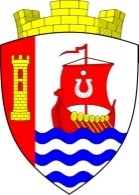 Свердловское городское поселениеВсеволожского муниципального районаЛенинградской областиАДМИНИСТРАЦИЯПОСТАНОВЛЕНИ«25» апреля 2024 г.                                                                                  № 340/01-03г.п. им. СвердловаРуководствуясь Федеральным законом от 06.10.2003 № 131-ФЗ 
«Об общих принципах организации местного самоуправления в Российской Федерации», Федеральным законом от 27.07.2010 № 210-ФЗ «Об организации предоставления государственных и муниципальных услуг», Уставом Свердловского городского поселения Всеволожского муниципального района Ленинградской области, администрация Свердловского городского поселения Всеволожского муниципального района Ленинградской области
(далее – администрация) постановляет:1. Внести в постановление администрации от 08.11.2023 № 974/01-03 
«Об утверждении административного регламента по предоставлению муниципальной услуги «Предоставление гражданину в собственность бесплатно либо в аренду земельного участка, находящегося в муниципальной собственности (государственная собственность на который не разграничена), 
на котором расположен жилой дом, возведенный до 14 мая 1998 года» следующие изменения: 1.1. В тексте постановления администрации от 08.11.2023 № 974/01-03 
и приложении к постановлению слова «МО «Свердловское городское поселение», «муниципального образования «Свердловское городское поселение» заменить словами «Свердловского городского поселения» 
в соответствующих падежах.1.2. Подпункт 2.2.1. пункта 2.1 раздела 2 Приложения к постановлению администрации изложить в следующей редакции:«2.2.1. В целях предоставления муниципальной услуги установление личности заявителя может осуществляться в ходе личного приема посредством предъявления паспорта гражданина Российской Федерации либо иного документа, удостоверяющего личность, в соответствии с законодательством Российской Федерации или посредством идентификации и аутентификации 
в Администрации, в ГБУ ЛО «МФЦ» с использованием информационных технологий, систем, указанных в частях 10 и 11 статьи 7 Федерального закона 
от 27.07.2010  № 210-ФЗ «Об организации предоставления государственных 
и муниципальных услуг» (при наличии технической возможности).».1.3. Пункта 2.4. раздела 2 Приложения к постановлению администрации изложить в следующей редакции:«2.4 Срок предоставления муниципальной услуги составляет не более 20 календарных дней (в период до 01.01.2025 – не более 14 календарных дней) 
со дня поступления заявления и документов в Администрацию.1.4. Абзац шестой пункта 2.5. раздела 2 Приложения к постановлению администрации изложить в следующей редакции:«- Постановление Правительства РФ от 09.04.2022 № 629 
«Об особенностях регулирования земельных отношений в Российской Федерации в 2022 – 2024 годах, а также о случаях установления льготной арендной платы по договорам аренды земельных участков, находящихся 
в федеральной собственности, и размере такой платы»;».1.5. В абзаце третьем подпункта 3.1.1. пункта 3.1. раздела 3 Приложения к постановлению администрации слова «в период до 01.01.2024» заменить словами «в период до 01.01.2025».1.6. В абзаце девятом подпункта 3.1.3.1. пункта 3.1. раздела 3 Приложения к постановлению администрации слова «в период до 01.01.2024» заменить словами «в период до 01.01.2025». 2. Настоящее постановление подлежит официальному опубликованию 
в газете «Всеволожские вести» приложение «Невский берег» и размещению 
на официальном сайте администрации Свердловского городского поселения Всеволожского муниципального района Ленинградской области в сети Интернет.3. Настоящее постановление вступает в силу после его официального опубликования.4. Контроль за исполнением настоящего постановления возложить 
на заместителя главы администрации по земельным отношениям 
и муниципальному имуществу О.М. Федорову.Глава администрации                                                                            В.И. ТулаевО внесении изменений в постановление администрации от 08.11.2023 № 974/01-03 
«Об утверждении административного регламента 
по предоставлению муниципальной услуги «Предоставление гражданину в собственность бесплатно либо в аренду земельного участка, находящегося в муниципальной собственности (государственная собственность на который 
не разграничена), на котором расположен жилой дом, возведенный до 14 мая 1998 года»